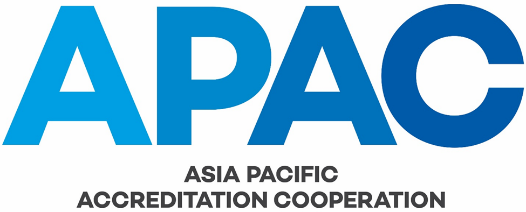 COMMITTEE WORK PLAN TEMPLATEIn accordance with APAC GOV-004, each committee must establish and maintain a comprehensive work plan that is aligned with APAC’s Strategic Plan.  The work plan must identify specific committee activities and include a schedule for the review of the APAC documents for which the committee is responsible.  The following template is to be used for reporting to the APAC General Assembly and Executive Committee.20<XY> WORK PLAN - APAC <ABC> COMMITTEEDate proposedProposed 
byBrief description of activityAPAC StrategyAPAC funding required(AUD)Deliverable(s)Expected
completion 
dateDate approved by APAC GAStatus & status date